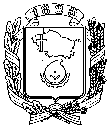 АДМИНИСТРАЦИЯ ГОРОДА НЕВИННОМЫССКАСТАВРОПОЛЬСКОГО КРАЯПОСТАНОВЛЕНИЕ26.12.2018                                  г. Невинномысск                                        № 1938О внесении изменений в состав конкурсной комиссии по отбору инвестиционных и инновационных проектов для предоставления в залог объектов залогового фонда города, утвержденный постановлением администрации города Невинномысска от 16 августа 2010 г. № 2803В связи с кадровыми изменениями, постановляю:1. Внести в состав конкурсной комиссии по отбору инвестиционных и инновационных проектов для предоставления в залог объектов залогового фонда города (далее - комиссия), утвержденный постановлением администрации города Невинномысска от 16 августа 2010 г. № 2803                     «О Порядке предоставления в залог объектов залогового фонда», следующие изменения:исключить из состава комиссии Позова В.С., Конько С.В.;включить в состав комиссии Аракчееву Елену Сергеевну, заместителя начальника управления экономического развития администрации города Невинномысска, членом комиссии;указать новую должность члена комиссии Колбасовой Ольги Викторовны - заместитель главы администрации города, руководитель финансового управления администрации города Невинномысска.2. Разместить настоящее постановление на официальном сайте администрации города Невинномысска в информационно-телекоммуникационной сети «Интернет».Глава города НевинномысскаСтавропольского края                                                                    М.А. Миненков